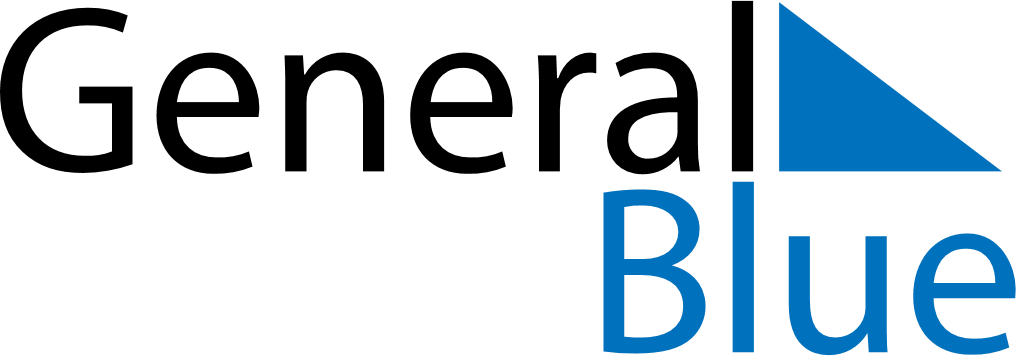 December 2027December 2027December 2027December 2027BahrainBahrainBahrainMondayTuesdayWednesdayThursdayFridaySaturdaySaturdaySunday1234456789101111121314151617181819National DayAccession Day20212223242525262728293031